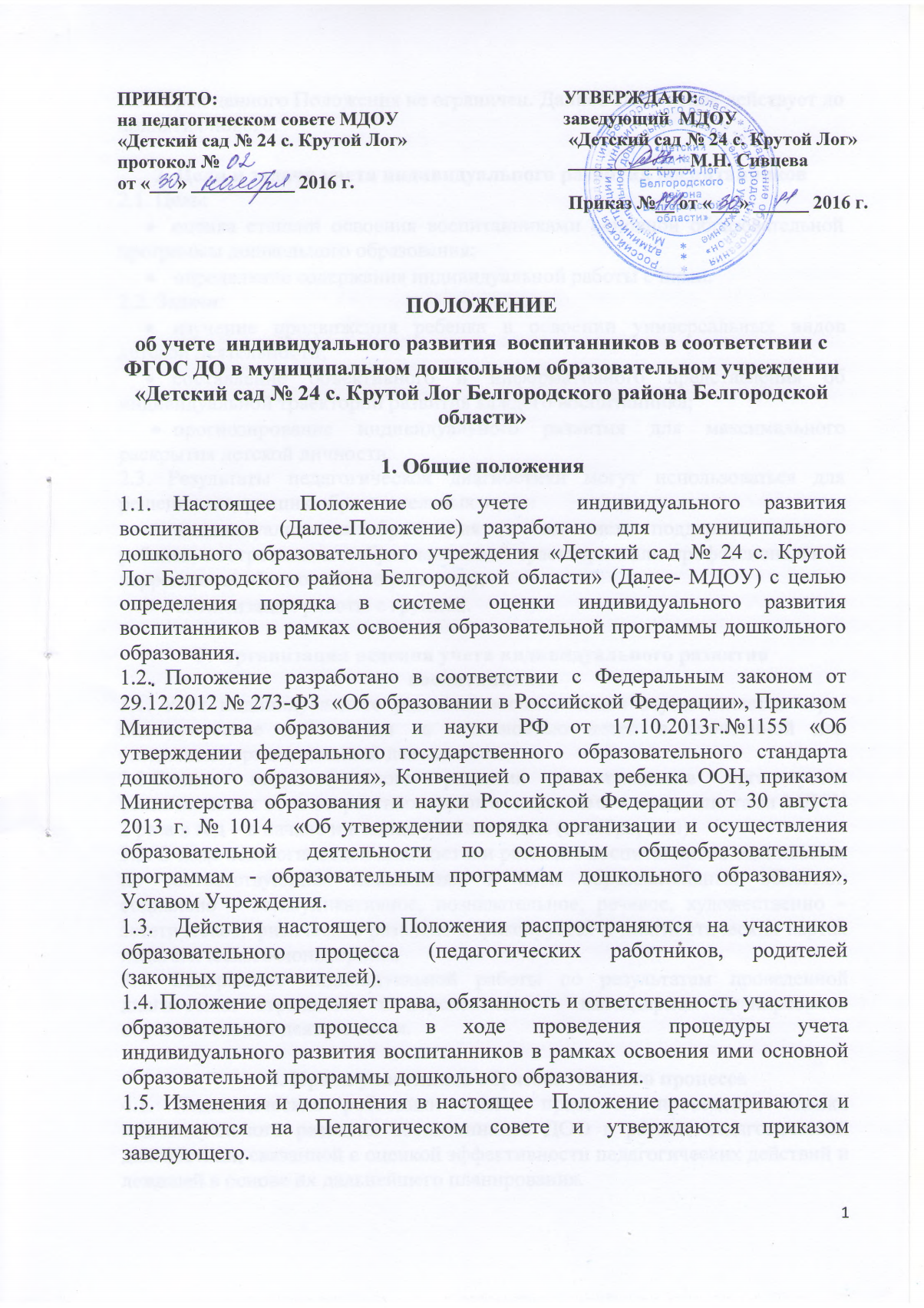 1.6.  Срок данного Положения не ограничен. Данное Положение действует до принятия нового. 2. Цели и задачи учета индивидуального развития воспитанников2.1. Цель:оценка степени освоения воспитанниками основной образовательной программы дошкольного образования;определение содержания индивидуальной работы с ними. 2.2. Задачи: изучение продвижения ребенка в освоении универсальных видов детской деятельности;составление объективного и информативного представления об индивидуальной траектории развития каждого воспитанника;прогнозирование индивидуального развития для максимального раскрытия детской личности.2.3. Результаты педагогической диагностики могут использоваться для решения следующих образовательных задач:индивидуализации образования (в том числе поддержки каждого ребенка, построения его образовательной траектории или профессиональной коррекции особенностей его развития);оптимизации работы с группой.3. Организация ведения учета индивидуального развития воспитанников3.1. Учет индивидуального развития воспитанников осуществляется через педагогические наблюдения за активностью детей в спонтанной или специально организованной деятельности. 3.2.Оценка индивидуального развития воспитанников организуется воспитателями всех возрастных групп и педагогами - специалистами МДОУ 2 раза в год – в начале и в конце учебного года (октябрь, май).3.3. В ходе педагогической диагностики развитие воспитанников оценивается по соответствующим показателям в пяти образовательных областях: социально – коммуникативное, познавательное, речевое, художественно – эстетическое, физическое развитие и фиксируется в диагностических картах педагогического мониторинга3.4. Содержание индивидуальной работы по результатам проведенной диагностики отражается в перспективно – календарном планировании образовательной деятельности.4. Права участников образовательного процесса4.1. Педагогические работники имеют право на проведение оценки индивидуального развития воспитанников ДОО в рамках педагогической диагностики, связанной с оценкой эффективности педагогических действий и лежащей в основе их дальнейшего планирования.4.2. Родители (законные представители) воспитанников имеют право на ознакомление с содержанием образования, а также с индивидуальными особенностями развития своего ребенка в рамках освоения основной образовательной программы дошкольного образования.5.Обязанности участников образовательного процесса5.1. Педагогические работники обязаны:5.1.1. проводить учет индивидуального развития воспитанников в рамках освоения ими основной образовательной программы дошкольного образования с утвержденной настоящим Положением периодичностью.5.1.2. Вносить соответствующие данные в диагностические карты педагогической диагностики.5.1.3. Обеспечивать хранение диагностических карт в архиве МДОУ на протяжении всего периода пребывания воспитанников в МДОУ.5.1.4. Обеспечивать право родителей (законных представителей) на ознакомление с ходом и содержанием образовательной деятельности в МДОУ, а также в индивидуальном порядке с диагностическими данными их ребенка.5.1.5. Результаты педагогической диагностики (оценки индивидуального развития) предоставляется воспитателями всех возрастных групп и специалистами МДОУ заведующему с целью общего анализа и вынесения информации на Педагогический совет. В конце учебного года проводится сравнительный анализ результативности образовательного процесса и на основе анализа определяется планирование педагогической деятельности на следующий учебный год.6. Ответственность6.1. Ответственность за организацию работы по осуществлению учета индивидуального развития воспитанников в рамках освоения образовательной программы дошкольного образования несет заведующий.6.2. Педагогические работники, осуществляющие образовательную деятельность воспитанников, несут ответственность в установленном законодательством Российской Федерации порядке за реализацию не в полном объеме образовательной программы дошкольного образования и качество образования воспитанников, а также персональную ответственность за осуществление учета индивидуального развития воспитанников своей группы.7. Делопроизводство7.1. Диагностические карты педагогического мониторинга хранятся в методическом кабинете до окончания периода пребывания воспитанников в МДОУ.